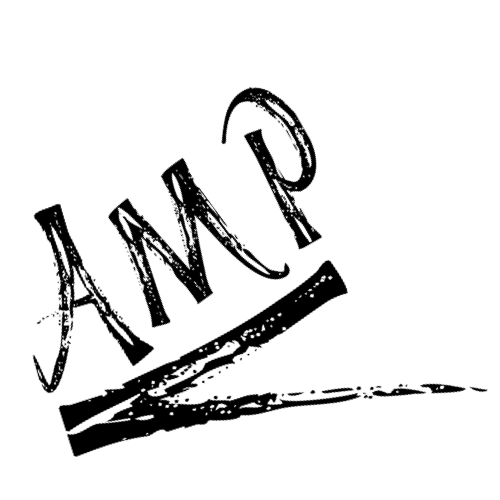 Youth CalendarMayThursday, May 25- End of School Cookout from 6-9 p.m. at the LaGrange’s-(333 Coral Ct., Williamsburg). Last name is A-L bring a side dish and M-Z bring a dessert.JuneFriday, June 2- High School Girls Sleepover at Meghan Lunsford’s house. More information to come.Saturday, June 3- High School Boys Hiking Trip. Will meet at the church at 8 a.m. We will stop for lunch on way back. Please wear old clothes, shoes (boots), and water bottle.Wednesday, June 7- MS/HS Hangout at LaGranges from 1-4 p.m. We will play games outside (weather permitting). We will provide lunch. Monday, June 12- Main Event in Westchester. We will go up to Main Event and play games for about 3 hours. We will leave church at 10 a.m. We will return around 4 p.m. Cost is $15 per student. We will pay for their lunch. If you want to go and can’t afford, please privately text or email me (we will cover it). Monday, June 19- Canoeing Trip to Morgans in Morrow. We will leave the church at 12 p.m (sharp). We will return around 6 p.m. Cost is $20 per student. Please eat before you come. You will need a permission slip from Morgan’s and an up to date Medical Release form from TLC (signed in 2023) to go.Monday, June 25-July 1- TLC Mission Trip to Eastern Kentucky. If your student would like to go please let me know ASAP. We will “adopt” them for the week. Cost is $300 but we can help bring that down.JulyVBS- Sunday July 16-20- We would love for you student to help with VBS for the week. Please reach out to Angie, angie@truelifecc.com,  if you are interested in helping.Friday, July 21- MS Camping Trip- All middle school students are invited to join us on a camping trip on July 21st at East Fork State Park. Drop off at 4 pm at East Fork, site will be announced later, pick up will be at 10 am. Please bring old clothes, sleeping bag, pillow, Bible, toiletries, towel, and sandals. Please be sure all students attending have a current Event Medical Release on file.Sunday, July 30- Water Wars at Fite’s- (15516 Hillcrest Road Mt. Orab, Ohio 45154) from 5-8 p.m. Please wear bathing suit/dark shorts & shirt and bring a towel. Dinner will be provided.AugustSunday, August 6- Mineral Springs Swimming- We will leave after church for swimming at Mineral Springs. Cost is $10 per student. We will return around 5 p.m.Sunday, August 20- Back to School Cookout at Conley’s- (14449 Short Rd Mt. Orab, Ohio 45154) from 5-8 p.m. Questions or Concerns? Contact a Youth LeaderKris LaGrange-765-541-1138					Bonnie Carson-513-720-5800Erin LaGrange-765-541-1139					Brad Humphrey-513-444-0903Meghan Lunsford-765-969-7775				Josh Fite-513-256-6575Jason Conley-513-519-4470					Abby Spencer-513 432-4618